   ҠАРАР     	                                                                                  ПОСТАНОВЛЕНИЕ№129 от 07.08.2020О внесении изменений в порядок администрирования доходов бюджета сельского поселения Кандринский сельсовет муниципального района Туймазинский район Республики Башкортостан, администрируемых Администрацией сельского поселения Кандринский сельсовет муниципального района Туймазинский район Республики БашкортостанВ соответствии с положениями Бюджетного кодекса Российской Федерации постановляю:1. Исключить из приложения 1 к Порядку администрирования доходов бюджета сельского  поселения Кандринский сельсовет муниципального района Туймазинский район Республики Башкортостан, администрируемых Администрацией сельского  поселения Кандринский сельсовет муниципального района Туймазинский район Республики Башкортостан, утвержденному постановлением Администрации сельского  поселения Кандринский сельсовет муниципального района Туймазинский район Республики Башкортостан от 19.12.2014 года №72 абзац следующего содержания:«79110804020014000110 Государственная пошлина за совершение нотариальных действий должностными лицами органов местного самоуправления, уполномоченными в соответствии с законодательными актами Российской Федерации на совершение нотариальных действий (прочие поступления)».2. Контроль за исполнением настоящего постановления возложить на управляющую делами Администрации сельского поселения Кандринский  сельсовет Нигматуллину Л.Т.Глава сельского поселения Кандринский сельсовет	муниципального района Туймазинский район Республики Башкортостан			                  	Р.Р. РафиковБашҠортостан РеспубликаһыРеспублика БашкортостанБашҠортостан Республикаһының Туймазы  районы муниципаль районының  Ҡандра ауыл советыауыл биләмәһе башлығы452765, Ҡандра ауылы,  Ленин урамы, 16Тел. 8(34782) 4-74-52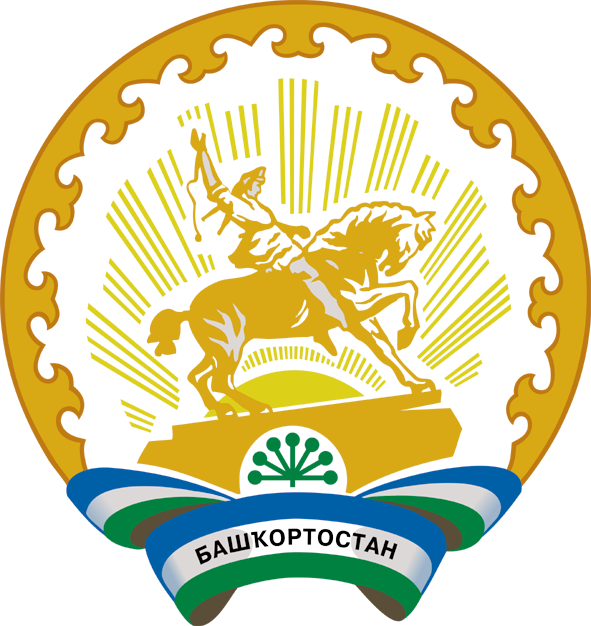 Глава сельского поселения Кандринский сельсоветмуниципального районаТуймазинский районРеспублики Башкортостан452765, село Кандры, ул.Ленина, 16Тел. 8(34782) 4-74-52